Printemps de l’écriture 2021Bibliographie cycle 3Thématique : Le labyrinthe24 heures sans jeu vidéoRigal-Goulard, SophieRageot10/01/2018Terence passe des heures à jouer à un jeu vidéo avec ses copains. Un jour, il se retrouve de l'autre côté de l'écran, entouré d'ennemis. Blanche, sa soeur, doit trouver un moyen de le sauver.L'ange disparuDucos, MaxEd. Sarbacane01/10/2008Lors d'une sortie scolaire au Musée des beaux-arts de sa ville, Eloi est interpellé par la Vénus d'un tableau, qui l'appelle à l'aide pour retrouver son petit ange. Eloi se prend au jeu et plonge, au sens propre, au coeur des oeuvres, traversant sans effort cadres, styles et époques.Catastrophe à PompéiMontardre, HélèneNathan Jeunesse02/04/2015En 79 apr. J.-C., par un bel après-midi, Caius voit un énorme nuage de fumée s'élever au-dessus de la montagne qui surplombe Pompéi. Le phénomène est si curieux que son oncle, l'amiral Caius Plinius Secundus, décide de se rendre sur place pour l'examiner de plus près. Avec un complément d'informations historiques pour en savoir plus.Cherche la famille BataillonBataillon, ChristopheAmaterra09/10/2014La famille Bataillon aime se disputer et ne manque jamais une occasion de provoquer du grabuge où qu'elle aille. Les cinq membres de la famille sont à rechercher dans 17 scènes de batailles aux univers farfelus.Les compagnons de la cigogne
Volume 1, Le lac des damnésHumann, SophieGulf Stream03/10/2016A Strasbourg, en 1825, Gaspard s'ennuie au Collège royal. Rêvant de devenir sculpteur comme son père, il passe son temps à dessiner. Il décide de partir à la recherche du légendaire lac des Damnés en compagnie de son ami Basile. Mais une étrange silhouette leur met des bâtons dans les roues.La dame blancheNapoletano, PhilippeEd. Sarbacane06/06/2018Alors qu'ils se rendent à un tournoi de handball, Olivia, Max, Lauryn, Fatou, Théo, Gabriel, Romy et Angus sont capturés par une mystérieuse dame blanche qui les séquestre dans son manoir. Ils sont alors confrontés à une série d'épreuves afin de déterminer qui est le plus valeureux d'entre eux et qui doit être victime d'un sacrifice. Pour s'en sortir, les amis doivent travailler en équipe.Dans l'enfer de FortniteGay, OlivierAlbin Michel-Jeunesse09/01/2019A bord d'un bus de combat, la porte arrière s'ouvre et cent adversaires se précipitent à l'extérieur. Au terme de batailles acharnées avec des créatures monstrueuses et des pièges mortels, il ne restera qu'un seul survivant. Une histoire à construire soi-même avec trente issues possibles à chaque fois en trente minutes de lecture.Deux cheminsNieto Guridi, RaulChocolat ! jeunesse14/02/2019Deux personnages quittent leur maison par deux chemins différents. En avançant, ils rencontrent des obstacles à surmonter pour pouvoir continuer. Des coïncidences se produisent, les routes se croisent et mènent parfois à l'inattendu. Une histoire comparant la vie à un cheminement dont la valeur est supérieure à la destination. Prix spécial du jury au Bologna Ragazzi Award 2018.La drôle d'évasionVidal, SéverineEd. Sarbacane27/08/2014Cette année, Zach passe ses vacances à San Francisco avec ses parents. Ce qui l'intéresse surtout, c'est de visiter la prison d'Alcatraz, devenue un musée. Son projet secret est de s'y faire enfermer afin de relever un pari de taille : réussir à s'en évader.Les enquêtes d'Hermès
Volume 1, Le mystère DédaleNormandon, RichardGallimard-Jeunesse10/03/2016Dédale, le célèbre architecte, est mort, poussé au bas d'une falaise, en Afrique, près des colonnes d'Héraclès. Hermès, le plus rusé des dieux, décide de retrouver le coupable, quitte à se rendre aux enfers.FourmidableHoestlandt, JoThierry Magnier16/03/201668, une petite fourmi qui ne cesse jamais de travailler, rencontre un jour Bouda, un puceron qui l'amène à poser un regard neuf sur le monde qui l'entoure.Icare aux ailes d'orJimenes, GuyNathan Jeunesse21/08/2014A Camicos, en Sicile, un prêtre d'Apollon voit surgir du ciel un homme épuisé qui porte des ailes dans le dos. C'est Dédale, brillant ingénieur, qui lui raconte son histoire. Vivant en Crète, avec son fils Icare, il a conçu pour le roi Minos un gigantesque labyrinthe, dans lequel a été enfermé le terrible Minotaure.Le jour où j'ai rencontré MurphyRuter, PascalSamir25/09/2018Charlotte a égaré un ticket gagnant de loto et découvre à ses dépens les effets de la loi de Murphy. Malgré son frère Bogoss, sa petite soeur Aléa, et même si elle joue de malchance, elle essaie de garder le moral en s'inspirant du maître japonais Matsura.La légende de Podkin le brave
Volume 1, Naissance d'un chefLarwood, KieranGallimard-Jeunesse09/11/2017Podkin, fils du chef guerrier de Munburry, est un lapin paresseux et insouciant. Mais quand son terrier est attaqué par les Gorm, des lapins sanguinaires vêtus de métal, il doit protéger les siens et faire face à son destin. Prix Sorcières 2019 (catégorie Carrément passionnant, mini).Ma première mythologie
Volume 9, Thésée et le fil d'ArianeKérillis, HélèneHatier jeunesse15/02/2017Thésée doit faire face au Minotaure. Heureusement, Ariane peut lui venir en aide avec son fil.Minus contre MinosSchmauch, AnneEd. Sarbacane02/05/2018Thésée, surnommé Minus, est amoureux de la belle Ariane. Un jour, il énerve accidentellement le terrible Minos et sa bande de motards. Il se retrouve ainsi obligé d'affronter le monstre à tête de taureau que le gangster élève sous le métro.Mortina
L'odieux cousinCantini, BarbaraAlbin Michel-Jeunesse02/10/2019A la villa décadente, Mortina est forcée d'accueillir son ennuyeux cousin Gilbert. Les uns après les autres, ses amis arrivent, manifestement invités par sa tante Trépassée, qui reste introuvable dans le manoir.Oscar le Médicus : compilation des tomes 1 et 2Anderson, EliAlbin Michel-Jeunesse
Versilio09/03/2016Oscar, 9 ans, a trouvé un pendentif magique qui lui permet de se propulser à l'intérieur du corps de tout être vivant et de le soigner. Dans ces deux aventures, il guérit tour à tour un chien puis le majordome Bones tout en faisant face à Thrombine, la femme-araignée. Avec des questions et des jeux en fin d'ouvrage.Le pays des merveillesOurse, AlexandraEditions 40405/09/2019Lewis Carroll, l'auteur d'Alice au pays des merveilles, pris de remords, demande au lecteur par voie testamentaire de libérer Alice du pays des merveilles dont elle est prisonnière depuis des années. Il doit la retrouver dans un monde où chaque merveille est un cauchemar. Il lui faut faire preuve d'un esprit de logique, d'analyse et d'observation afin de réussir sa mission.Petit Tarzan des villesMathis, Jean-MarcThierry Magnier19/10/2011François, 9 ans, veut aller à l'école tout seul et explorer la jungle urbaine comme Tarzan son idole.La petite fille en rougeInnocenti, Roberto
Frisch, AaronGallimard-Jeunesse21/03/2013Sophia réside près d'une forêt de béton et de briques. Pour aller chez sa grand-mère, elle doit traverser le Bois, un endroit magique qui se trouve être un immense centre commercial. Etourdie par cet univers, elle se perd. Un chasseur vient à elle sur une moto noire. Une adaptation du Petit Chaperon rouge présentée avec deux fins, l'une tragique l'autre heureuse. Prix Sorcières 2014 (album).Pris au jeuFriot, BernardRageot17/10/2018Victor apprend que sa tante Michèle vient déjeuner à la maison. Or, cette femme est un véritable tyran. Pour couronner le tout, la mère de Victor doit s'absenter. Une fois seule avec lui, Michèle l'oblige à jouer à un jeu de l'oie grandeur nature, l'appartement devenant le plateau de jeu.Le royaume de minuitDucos, MaxEd. Sarbacane07/09/2016Achille est élève à l'école des bois profonds. Il se distingue par son goût prononcé pour les bêtises. Un soir, après une énième punition, il décide de se laisser enfermer pour la nuit dans l'école. Prix Saint-Maur en poche 2017 (jeunesse) décerné à M. Ducos pour l'ensemble de son oeuvre.Thésée : d'après l'oeuvre de PlutarqueBougueroua, RafikAmaterra28/05/2015Le mythe de Thésée et du Minotaure, adapté pour les enfants. Avec une brève biographie de Plutarque.Vert secretDucos, MaxEd. Sarbacane09/03/2011Intriguée par une rose en argent la petite Flora part avec sa grand-mère visiter le château du comte de la Mirandole. Elle y rencontre Paolo qui lui fait découvrer le jardin à la française. Prix des Incorruptibles 2013 (CE2-CM1).Vingt-quatre heures dans l'incroyable bibliothèque de M. LemoncelloGrabenstein, ChrisMilan jeunesse18/10/2017Kevin est passionné par les jeux de plateau, de mots et surtout vidéo. Avec onze autres enfants de la ville, il gagne le droit de passer une nuit dans la nouvelle bibliothèque conçue par le génial Luigi Lemoncello, où les livres côtoient les technologies les plus avancées. Mais, pour réussir à en sortir, Kevin et ses compagnons doivent résoudre des énigmes.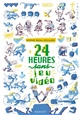 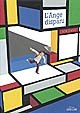 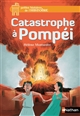 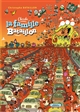 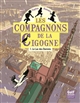 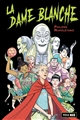 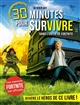 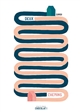 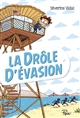 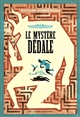 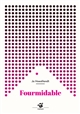 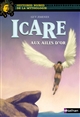 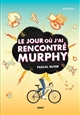 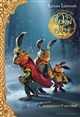 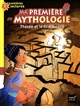 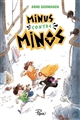 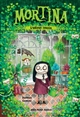 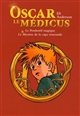 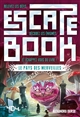 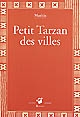 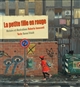 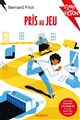 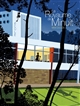 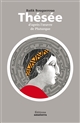 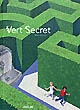 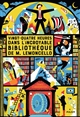 